Ваш ребёнок первоклассник?Ваш ребёнок первоклассник!Ваш ребёнок первоклассник.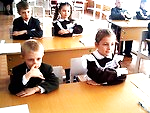 Что должен знать и уметь ребёнок, поступающий в первый класс?Должен знать:*свое имя, отчество и фамилию;*свой возраст    (дату рождения: число месяц);*домашний адрес;*свой город и его главные достопримечательности;*страну, в которой живет;*фамилию, имя и отчество родителей и их профессии;*времена года (последовательность, основные приметы, названия месяцев, загадки и стихи о временах года);*домашних животных и их детенышей;*диких животных лесов, жарких стран, севера, их повадки, детенышей;*транспорт наземный, водный, воздушный.Должен уметь:*различать одежду, обувь, головные уборы;*различать зимующих и перелётных птиц;*различать овощи, фрукты, ягоды;*уметь рассказывать русские народные сказки;*различать и правильно называть плоскостные геометрические фигуры (квадрат, прямоугольник, треугольник, круг, овал);* свободно ориентироваться в пространстве и на листе бумаги (правая сторона, левая сторона,  верх-низ, и т.д.);*внимательно, не отвлекаясь слушать педагога 30-35 минут, действовать по инструкции (выполнять устные и письменные задания);*полно и последовательно пересказать прослушанный или прочитанный текст, составить (придумать) рассказ по картинке или серии картинок;*запомнить и назвать 6-8 предметов, (слов);*различать гласные и согласные звуки и буквы;*разделять слова на слоги (с помощью хлопков)  по  количеству гласных звуков;*определять количество и последовательность звуков в словах;*хорошо владеть ножницами  (резать полоски, квадраты,круги, прямоугольники, треугольники, овалы, вырезать поконтуру предметы);*владеть карандашом (без линейки проводить вертикальные и горизонтальные линии, рисовать геометрические фигуры, животных, людей);*аккуратно штриховать карандашом, не выходя за контуры предметов;*различать предметы с опорой на геометрические формы;*свободно считать от 1 до 10 и обратно;*выполнять счетные  операции в пределах 10.Основные правилавоспитания школьникаПравило №1Реагируйте не на все проступки сына или дочери, так как это может вызвать обратную реакцию – закрепить нежелательное поведение. Если вы обращаете на ребёнка мало внимания, он будет пользоваться таким поведением, чтобы вы услышали его. Правило №2Попытайтесь разобраться в поведении ребёнка, внимательно выслушайте, а потом начинайте действовать. Ваша первая реакция на происходящее может быть неверной. Правило №3Родители должны найти сами путь к своему ребёнку, почувствовать, что необходимо для наилучшего контакта с дочерью или сыном. Правило №4Не копите недовольство на ребёнка. Вместо этого попытайтесь разобраться в тех чувствах, которые вызывают у вас сын или дочь, обсудите их с супругом или другом. Правило №5Не устанавливайте слишком много запретов. Но те, которые существуют, нарушать нельзя. Ребёнок должен знать, за что он будет наказан. Правило №6Если вы чувствуете, что не правы, - признайтесь в этом. Не бойтесь потерять авторитет, так как хуже то, что ребёнок перенимает ваш стиль поведения, даже если не прав, отстаивает своё мнение. Правило №7Чаще давайте почувствовать ребёнку, что вы считаетесь с его мнением, что его суждения тоже имеют авторитет. Так как некоторые конфликты возникают тогда, когда ребёнок хочет утвердить свою самостоятельность. Правило №8Не вступайте с ребёнком за власть. Установите приемлемые правила и запреты. Если их немного, но они тверды и логичны, то родитель, убеждая ребёнка, может опираться на них. Выслушайте ребёнка, а потом принимайте решение. Правило №9Постарайтесь не говорить много. Говорите спокойно и твёрдо. Не включайтесь в бесконечный спор. Если же спора, особенно эмоционального, не удаётся избежать, можно выйти из комнаты, показав тем самым, что разговор окончен. Правило №10Физическое наказание не приносит пользы, так как снимает у наказанного чувство вины и препятствует её осознанию. Одновременно закрепляется информация: «Зол на кого-то – ударь».Для родителей первоклассников особенно важно:*помочь ребенку вжиться в позицию школьника (поэтому важно показать различие: школьник – не школьник). *сформировать «внутреннюю позицию школьника», представляющей собой сплав познавательной потребности и потребности в общении с взрослым на новом уровне. Для этого нужно беседовать с ребенком о том, зачем нужно учиться, что такое школа, какие в школе существуют правила. Для первоклассника очень важно почувствовать себя принятым в школьную семью. Для успешного школьного обучения, ребенок должен быть достаточно уверен в себе, в своих силах, своих возможностях и способностях. Положительное представление о себе как о школьнике, даст ему возможность лучше адаптироваться к изменившимся условиям жизни и твердо встать на позицию школьника, а так же сформирует эмоционально-положительного отношение к школе.*построить режим дня школьника. Составить режим школьного дня с обоснованием его последовательности. *ввести понятие оценки, самооценки и различные ее критерии: правильность, аккуратность, красота, старательность, интерес и выработать вместе с ребенком способы, как все это можно достичь. *научить ребенка задавать вопрос (не столько в процедурном плане, сколько в смысле решимости); *развивать у детей способность управлять своими эмоциями, то есть развитие произвольности поведения. Школьник должен уметь сознательно подчинить свое действие правилу, внимательно слушать и точно выполнять задание, предлагаемые в устной форме и по зрительно воспринимаемому образцу. В этом ему могут помочь дидактические игры и игры по правилам. Многие дети только через игру могут прийти к пониманию многих школьных заданий. *развивать учебную мотивацию. Учебная мотивация складывается из познавательных и социальных мотивов учения, а так же мотивов достижения. *развивать навыки общения. Навыки общения позволят адекватно действовать в условиях коллективной учебной деятельности. Усвоение способов учебной деятельности требует от учащихся умения взглянуть на себя и свои действия со стороны, объективно оценить себя и других участников совместной коллективной деятельности. Не стоит удивляться, если через какое-то время родители детей, не имевших разнообразного опыта общения со сверстниками, столкнутся с их нежеланием ходить в школу, а также с жалобами на то, что их все обижают, никто не слушает, учитель не любит и т. п. Необходимо научится адекватно реагировать на такие жалобы. Прежде всего, покажите ребенку, что Вы его понимаете, посочувствуйте ему, никого при этом не обвиняя. Когда он успокоится, попробуйте вместе проанализировать причины и последствия сложившейся ситуации, обсудите, как вести себя в будущем в подобном случае. Затем можно перейти к обсуждению того, как можно исправить положение теперь, какие шаги предпринять, чтобы завести друзей и завоевать симпатии одноклассников. Нужно поддержать ребенка в его попытках справиться с возникшими трудностями, продолжить ходить в школу, показать искреннюю веру в его возможности.